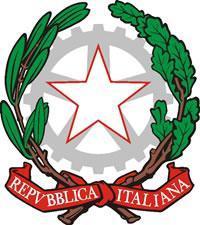 MINISTERO DELL’ISTRUZIONE E DEL MERITOUFFICIO SCOLASTICO REGIONALE PER IL LAZIOIstituto Comprensivo Velletri Sud OvestVia Acquavivola, 3/2 - 00049 Velletri (RM) -  0696100045XXXIX Distretto Scolastico, Ambito Territoriale 15 P.E.O. rmic8f8006@istruzione.it P.E.C. rmic8f8006@pec.istruzione.itC.F. 95036990588 - Cod. Mecc. RMIC8F8006www.icvelletrisudovest.edu.it Piano Didattico Personalizzatoper alunni con Disturbi Specifici di Apprendimento (DSA)ISTITUZIONE SCOLASTICA: ……………………………………………ANNO SCOLASTICO: ………………………………………………ALUNNO: ………………………………………………….              PLESSO ........................................................ CLASSE .............................Dati generaliFUNZIONAMENTO DELLE ABILITÀ DI LETTURA, SCRITTURA E CALCOLOOsservazioni delle abilità strumentali e informazioni utili(Eventualmente desumibili dalla diagnosi o da un’osservazione sistematica dell’alunno)Lettura:□ stentata□ lenta□ con sostituzioni (legge una parola anziché un’altra)□ con scambio di grafemi (b-p, b-d, f-v, r-l, q-p, a-e)Scrittura□ lenta□ normale□ veloce□ solo in stampato maiuscolo□ problemi di realizzazione e regolarità del tratto grafico Difficoltà ortografiche:□ errori fonologici (omissioni, sostituzioni, omissioni/aggiunte, inversioni, scambio grafemi b-p, b-d, f-v, r-l, q-p, a-e)□ difficoltà a comporre testi (personali, descrittivi, narrativi, argomentativi…)□ difficoltà nel seguire la dettatura□ difficoltà nella copiatura (lavagna/testo o testo/testo…)□ difficoltà grammaticali e sintatticheCalcolo□ difficoltà nel ragionamento logico□ errori di processamento numerico (difficoltà nel leggere e scrivere i numeri, negli aspetti cardinali e ordinali e nella corrispondenza tra numero e quantità)□ difficoltà nel calcolo di base (scritto e a mente)□ difficoltà di comprensione del testo di un problemaProprietà linguistica della lingua italiana□ difficoltà rilevanti□ difficoltà lievi□ prestazione sufficiente/buona□ difficoltà di esposizione orale e di organizzazione del discorso □ difficoltà nel riassumere dati ed argomentiComprensione orale lingue straniere:□ difficoltà rilevanti□ difficoltà lievi□ prestazione sufficiente/buonaComprensione scritta lingue straniere:□ difficoltà rilevanti□ difficoltà lievi□ prestazione sufficiente/buonaProduzione orale lingue straniere:□ difficoltà rilevanti□ difficoltà lievi□ prestazione sufficiente/buona Produzione scritta lingue straniere:□ difficoltà rilevanti□ difficoltà lievi□ prestazione sufficiente/buonaCaratteristiche del processo di apprendimento(Eventualmente desumibili dalla diagnosi o da un’osservazione sistematica dell’alunno)□ VISIVO-VERBALE (impara leggendo, si consiglia perciò la stesura e consultazione di appunti scritti, la lettura delle spiegazioni sotto le immagini)□ VISIVO NON-VERBALE (la preferenza è per le immagini quindi si consiglia l’utilizzo di mappe, accompagnate da supporti visivi e colori per rafforzare la memoria dei concetti; schemi, video, fotografie)□ CINESTETICO (lo studente ha bisogno del movimento e dell’esperienza diretta per apprendere) □ UDITIVO (l’apprendimento avviene attraverso l’ascolto)Nello svolgimento di un compito assegnato a scuola:Grado di autonomia:	   □ insufficiente 	□ scarso	□ buono	□ ottimo □ ricorre all’aiuto dell’insegnante per ulteriori spiegazioni□ ricorre all’aiuto di un compagnoStrategie didattiche da mettere in atto:□ consolidamento didattico individuale□ recupero didattico individuale□ lavoro di gruppo in laboratorio□ lavoro in piccoli gruppi (cooperative learning)Patto di corresponsabilità educativa Osservazioni dei Docenti del Consiglio di Classe……………………………………………………………………………………………………………………………………………………………………………………………………………………CRITERI E MODALITÁ DI VERIFICA E VALUTAZIONEValutazione del contenuto e non degli errori ortograficiNelle verifiche, riduzione e adattamento del numero degli esercizi senza modificare gli obiettiviValutazione dei procedimenti e non dei calcoli nella risoluzione dei problemiNelle verifiche scritte, utilizzo di domande a risposta multipla e (con possibilità di completamento e/o arricchimento con una discussione orale) riduzione al minimo delle domande a risposte aperteAccordo sulle modalità delle verifiche scritte con possibilità di utilizzare supporti multimedialiAccordo sui tempi e sui modi delle interrogazioni su parti limitate e concordate del programma, evitando di spostare le date fissateDispensa dalla sovrapposizione di compiti e interrogazioni delle varie materie Dispensa da un eccessivo carico di compiti con riadattamento e riduzione delle pagine da studiare, senza modificare gli obiettiviAutostima dell’alunno/a □ nulla o scarsa		□ sufficiente		□ buona		□ eccessiva		  Nello svolgimento dei compiti a casa: Strategie utilizzate nello studio:□ sottolinea, identifica parole-chiave, fa schemi e/o mappe autonomamente…□ utilizza schemi e/o mappe fatte da altri (insegnanti, tutor, genitori…)□ elabora il testo scritto al computer, utilizzando il correttore ortografico e/o la sintesi vocale…. Grado di autonomia dell’alunno/a:	□ insufficiente 	□ scarso	        □ sufficiente   	□ buono		□ ottimoEventuali aiuti:□ ricorre all’aiuto di un tutor□ ricorre all’aiuto di un genitore□ ricorre all’aiuto di un compagno□ utilizza strumenti compensativiStrumenti da utilizzare a casa: □ strumenti informatici (pc, videoscrittura con correttore ortografico)□ tecnologia di sintesi vocale□ testi semplificati e/o ridotti□ fotocopie□ schemi e mappe□ appunti scritti al pc□ registrazioni digitali□ materiali multimediali (video, simulazioni…)□ testi con immagini strettamente attinenti al testo e adattati con ampie spaziature e interlinee MODALITA’ SVOLGIMENTO PROVE INVALSI PER LE CLASSI SECONDE E QUINTE DELLA PRIMARIA E PER LE CLASSI TERZE DELLA SECONDARIA DI PRIMO GRADO                                                                                                                                                                           *GLI STRUMENTI COMPENSATIVI DEVONO COINCIDERE CON QUELLI UTILIZZATI DURANTE TUTTO L’ANNO E SEGNALATI NELLA TABELLA PRECEDENTE.Prova italiano: Strumenti compensativi: ……………………………………………………………………………………………………..……………………………………………………………………………………………………..Tempi aggiuntivi: □ si   □ noProva matematica: Strumenti compensativi: ……………………………………………………………………………………………………..……………………………………………………………………………………………………..Tempi aggiuntivi: □ si   □ noProva inglese: Strumenti compensativi: ……………………………………………………………………………………………………..……………………………………………………………………………………………………..Misure dispensative: ……………………………………………………………………………………………………..……………………………………………………………………………………………………..Tempi aggiuntivi: □ si   □ noESAMI CONCLUSIVI DEL PRIMO CICLO PER LE CLASSI TERZE DELLA SECONDARIA DI PRIMO GRADO                                 *GLI STRUMENTI COMPENSATIVI DEVONO COINCIDERE CON QUELLI UTILIZZATI DURANTE TUTTO L’ANNO E SEGNALATI NELLA TABELLA PRECEDENTE.Prova italiano: Strumenti compensativi: ……………………………………………………………………………………………………..……………………………………………………………………………………………………..Tempi aggiuntivi: □ si   □ noProva matematica: Strumenti compensativi: ……………………………………………………………………………………………………..……………………………………………………………………………………………………..Tempi aggiuntivi: □ si   □ noProva inglese: Strumenti compensativi: ……………………………………………………………………………………………………..……………………………………………………………………………………………………..Misure dispensative: ……………………………………………………………………………………………………..……………………………………………………………………………………………………..Tempi aggiuntivi: □ si   □ noProva seconda lingua straniera: Strumenti compensativi: ……………………………………………………………………………………………………..……………………………………………………………………………………………………..Misure dispensative: ……………………………………………………………………………………………………..……………………………………………………………………………………………………..Tempi aggiuntivi: □ si   □ noData   ……...................                                                                                       Il Dirigente Scolastico                                                                                                                               …………………………………Nome e cognomeData di nascitaInsegnante coordinatore della classeDiagnosi medico-specialisticaredatta in data…da…presso…aggiornata in data…dapresso…codici: Interventi pregressi e/o contemporanei al percorso scolastico effettuati da… presso…periodo e frequenza…..modalità….Rapporti scuola-famigliaMISURE DISPENSATIVE E INTERVENTI DI INDIVIDUALIZZAZIONEMATERIE COINVOLTEMATERIE COINVOLTEMATERIE COINVOLTEMATERIE COINVOLTEMATERIE COINVOLTEMATERIE COINVOLTEMATERIE COINVOLTEMATERIE COINVOLTEMATERIE COINVOLTEMATERIE COINVOLTEMATERIE COINVOLTEMATERIE COINVOLTEMISURE DISPENSATIVE E INTERVENTI DI INDIVIDUALIZZAZIONEItalianoStoriaGeografiaMatematicaScienzeIngleseSeconda LinguaTecnologiaArte MusicaReligione Scienze MotorieEducazione civicaA1 Dispensa dalla scrittura sotto dettatura di testi e/o appuntiA2 Dispensa dal ricopiare testi o espressioni matematiche dalla lavagnaA3  Dispensa dallo studio mnemonico delle tabelline, delle forme verbali, delle poesie (in quanto vi è una notevole difficoltà nel ricordare nomi, termini tecnici e definizioni)A4 Dispensa dalla lettura ad alta voce in classeA5 Dispensa parziale dallo studio della lingua straniera in forma scritta, che verrà valutata in percentuale minore rispetto all’orale A6  Dispensa dalle verifiche scritte di lingua straniera (se indicata dalla certificazione e in accordo con la famiglia)STRUMENTI COMPENSATIVI(legge 170/10 e linee guida)MATERIE COINVOLTEMATERIE COINVOLTEMATERIE COINVOLTEMATERIE COINVOLTEMATERIE COINVOLTEMATERIE COINVOLTEMATERIE COINVOLTEMATERIE COINVOLTEMATERIE COINVOLTEMATERIE COINVOLTEMATERIE COINVOLTEMATERIE COINVOLTEMATERIE COINVOLTESTRUMENTI COMPENSATIVI(legge 170/10 e linee guida)ItalianoStoriaGeografiaMatematicaScienzeIngleseSeconda linguaTecnologiaArteMusicaReligione Religione Scienze MotorieEducazione civica B1 Utilizzo di programmi di videoscrittura con correttore ortografico (possibilmente vocale) per l’italiano e le lingue straniere.B2 Utilizzo della sintesi vocale (che trasforma un compito di lettura in un compito di ascolto)B3 Utilizzo di risorse audio (file audio digitali, audiolibri…).B4 Utilizzo, nella misura necessaria, di calcolatrice con foglio di calcolo o ausili per il calcolo (linee dei numeri cartacee e non)B5  Utilizzo di schemi e tabelle, elaborate dal docente e/o dall’alunno, di grammatica (es. tabelle delle coniugazioni verbali…) come supporto durante compiti e verificheB6 Utilizzo di tavole, elaborate dal docente e/o dall’alunno, di matematica  (es. formulari…) e di schemi e/o mappe delle varie discipline scientifiche come supporto durante compiti e verificheB7 Utilizzo di mappe e schemi (elaborate dal docente e/o dallo studente per sintetizzare e strutturare le informazioni) durante l’interrogazione, eventualmente anche su supporto digitalizzato (video presentazione), per facilitare il recupero delle informazioni e migliorare l’espressione verbaleDOCENTINOMINATIVOFIRMAITALIANOSTORIA/GEOGRAFIADOCENTEMATEMATICA/ SCIENZEDOCENTEINGLESEDOCENTE SPAGNOLO/FRANCESEDOCENTEMUSICADOCENTETECNOLOGIADOCENTEARTEDOCENTESCIENZE MOTORIEDOCENTEAPPROFONDIMENTODOCENTERELIGIONEDOCENTE/I SOSTEGNODOCENTE/I SOSTEGNOGENITORI/TUTORI GENITORI/TUTORI 